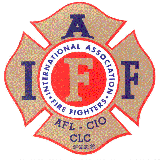 Redmond Firefighters Association, Local 3650PAC Donation FormName: ______________________________________Date: _______________________________________Amount of Donation: _________________________To qualify for tax deduction on your ________ year tax returns, donations must be received by December 31st of that year.Please make checks payable to Redmond Firefighters Association PAC Fund.Return this form and the check to Sec/Treasurer Dan Meyer’s In-Box and he will return a receipt.